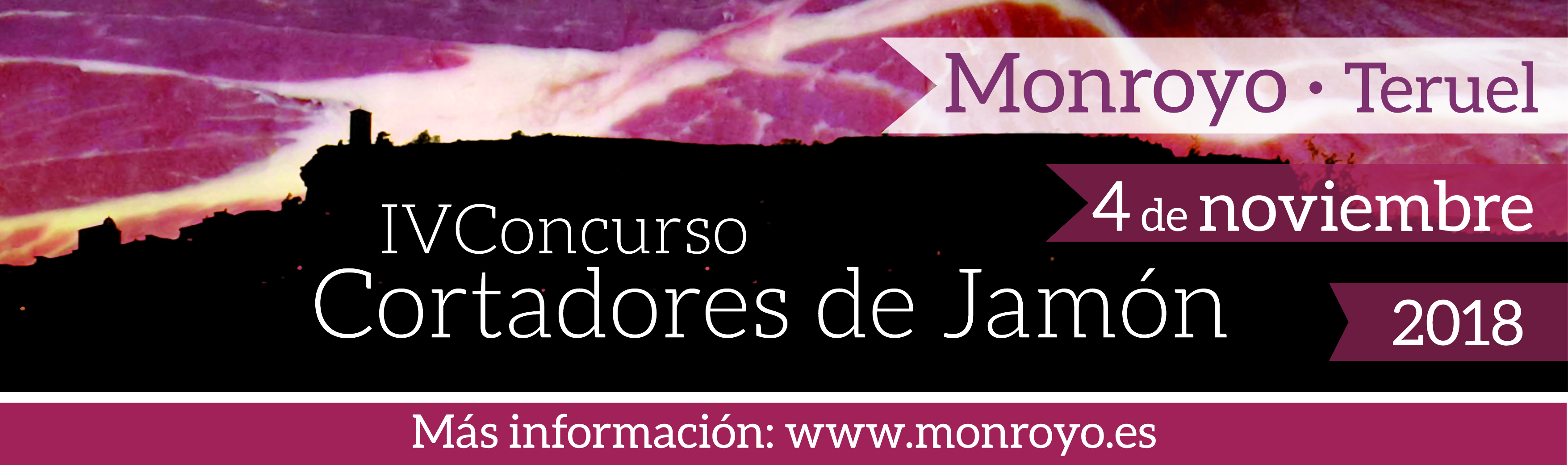 BOLETÍN DE PARTICIPACIÓNIV CONCURSO DE CORTADORES DE JAMÓN. MONROYO (TERUEL)D./Dª                                                                                                                  D.N.I.Profesión actual:Años de experiencia como cortador profesional:DATOS DE CONTACTO:Calle                                                               Nº                PisoLocalidad                                                        CP                              ProvinciaTeléfono                                    Fax                                            MóvilEmailCon el envío de este boletín confirmo estar de acuerdo con las bases del Concurso para participar en el “IV Concurso de Cortadores de Jamón” que se celebrará en Monroyo el próximo día 4 de noviembre de 2018.Nota importante: Adjuntar junto a este boletín, Currículum Profesional de la persona que desea participar.En cumplimiento de la Ley Orgánica 15/1999, de 13 de diciembre, de Protección de Datos de Carácter Personal, se informe que, los datos personales facilitados serán incorporados a un fichero automatizado con la finalidad de informarle de las actividades desarrolladas por el Ayuntamiento de Monroyo que puedan ser de su interés, teniendo en todo momento el interesado garantizada la posibilidad de ejercitar los derechos de acceso, rectificación, cancelación y oposición, dirigiéndose al Ayuntamiento de Monroyo, Plaza del Ayuntamiento, 1 44652 Monroyo (Teruel).